BOLETIN TUXTLA GUTIÉRREZ, CHIAPAS17 DE AGOSTO DE 2011.Presentarán libro sobre mujeres migrantes radicadas en el SoconuscoEl evento se realizará el próximo 25 de agostoLa Universidad Autónoma de Chiapas (UNACH), invita a la presentación del libro “Construyendo puentes para mejorar las condiciones de salud, laborales y el derecho a la identidad de las mujeres migrantes radicadas en el Soconusco, Chiapas”, escrito por Genoveva Roldán en colaboración con Nancy Pérez. El evento que es organizado por la UNACH y la Asociación Civil Iniciativa Ciudadana  y Desarrollo Social, A. C., (INCIDE Social), se realizará el próximo 25 de agosto a las 11:00 horas en la Sala de Consejo de la Biblioteca Central Universitaria “Carlos Maciel Espinosa”.Con esta publicación, financiada por la Fundación Ford, las autoras pretenden difundir propuestas que promueven la inclusión de estándares internacionales en la construcción de políticas públicas dirigidas a mujeres migrantes, para contribuir a prevenir y eliminar la discriminación y la violencia.Genoveva Roldán, es economista y maestra en Relaciones Internacionales, doctora en Economía Internacional y Desarrollo, por la Universidad  Complutense de Madrid e Investigadora titular en el instituto de Investigaciones Económicas de la UNAM.Por su parte, Nancy Pérez es coordinadora de la investigación del proyecto: Construyendo puentes para mejorar las condiciones de salud, laborales y el derecho a la identidad de las mujeres migrantes radicadas en el Soconusco, Chiapas, por invitación del INCIDE Social A.C. 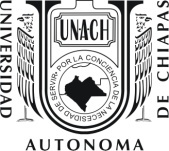 DIRECCIÓN DE COMUNICACIÓN UNIVERSITARIA   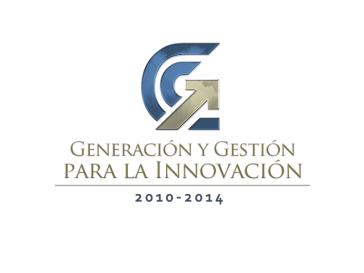 